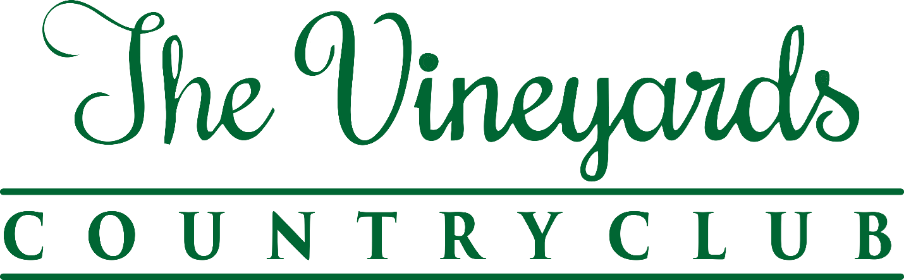 Member Policies Summaryfrom our Bylaws.The Vineyards Country Club is a private golf club of members and their guests.  We summarized our policies from our bylaws for members to abide by.  If a member would like to see the Vineyards Country Club’s complete Bylaws, please email member services to request a copy.  We appreciate our members to follow all these policies in addition to the governing Bylaws during your tenure as a member.The Vineyards Country Club is a family-oriented club inviting the membership to enjoy playing golf as an escape. However, members must act responsibly when playing and have respect for the golf course.  Members must register in the pro shop every time they play golf.  This is for your protection and will help avoid any discrepancies in member account billing. Membership must register in the pro shop/office to utilize the tennis courts/pickle ball courts.  Upon entering the pool house, membership must sign the book displayed upon arrival & departureGolf Course Etiquette / RulesMembers must adhere to the instructions of the pro shop staff, starter, and rangers always.First Tee-time: No member can tee off before the designated first tee-time.  This is necessary to help our Superintendent keep the course in beautiful condition.  All members shall begin on the 1st hole, unless directed otherwise by the Vineyards Staff.Members are to play the golf course in the proper order.  Jumping from hole to hole is prohibited unless you are specifically told to by the Vineyards Staff.Foursomes: Players are encouraged to form foursomes or threesomes whenever possible and the starter may need to pair groups together to ensure the best experience for everyone.  Singles and twosomes do not have the same rights as foursomes on the golf course.  Groups of more than four players are not permitted in-season.Pace of Play: The Vineyards should be played in 4-hours or less for a foursome, and under 3-hours and 45-minutes when teeing off before 8:00 am Friday, Saturday & Sunday.  Members should familiarize themselves with the concept of “Ready Golf” and “Tee it Forward” to always meet this goal.  Golfers who are behind pace may be asked by the Vineyards Staff to allow faster players through or to skip a hole to get back on pace.Course Marking & Signage: Members must obey all course signage, markings, property lines and curb placements.  These markings are placed by the Superintendent to ensure the playability and aesthetics of the course.  Carts should never jump curbs pass by ropes or “No Carts” signage. Carts must remain on the paths on all par 3’s.  Carts are not permitted to go within 30 yards of any green.Our golf carts are equipped with GPS so we can monitor play on the course.  It tracks the number of holes played, pace of play, etc.  Any more than 9 holes played will be charged a full round.Course Maintenance: It is a member’s obligation to:Repair all divots on the fairway and in the rough.Repair pitch-marks on the greens.Rake bunkers after each use.Drive the golf cart responsibly, avoiding restricted areas including driving in fescue, bunkers, tee boxes and greens.Cell Phones We ask that members use discretion when using it and limit their use to necessary situations – particularly when on the golf course and in the dining room and bar areas.Violations of the Vineyards Country Club policies may result in a warning, suspension of privileges, or in extreme cases, expulsion from the club without warning or without a refund of annual club dues.  Members are expected to police each other and report any violations to the staff. Please do not take offense if a member reminds you of club policies.Push CartsPersonal push carts are subject to a yearly trail fee of $120.00.  This fee will waive all cart fees for the season if using your own pushcart.  Members can use a club pushcart anytime for $12.00 per round.On weekends golf carts are mandatory before 12:00 pm to maintain pace of play.  Players can walk and/or use a pushcart after 12:00 pm.Walking: All members are permitted to walk at no fee.Junior GolfAll junior members must walk or use a pushcart if they are under the age of 16.  A Junior can only take a cart with a proof of a valid permit.  Juniors must be attested by the golf professional staff before they can play on the golf course.  Juniors under 18 are classed as full members when added to the full membership of a parent for a rate of $750+CancellationsCancelations of tee-times must be made with 24-hour notice.  No shows will be charged a cart fee for the number of players booked to play.  To cancel a tee-time member must call the pro shop or email one of the Golf Professional Staff.TournamentsMembers wishing to play in a tournament must hold a valid GHIN number through the USGA.  A $50 charge is added to all member statements at the start of the season to assure the validity of the GHIN with the Vineyards Country Club. For more information on gaining a handicap, please speak with one of our Golf Professionals.  In certain tournaments, members can bring guests paying a full green fee and entry fee if there is one.  The club uses Golf Genius tournament software that provides online registration.  Members are encouraged to enter all events through the tournament links provided.  Members are responsible to make sure they enter the event online to avoid controversy.To allow for our tournaments to run more efficiently, please direct your feedback and ideas to the Golf Professional Staff GuestsMembers are responsible for their guests’ behavior and must ensure that they always understand and adhere to the club’s rules.Guest information must be given for all guests during check-in at the pro shop and the “Guest Book” must be signed.  Members who intend to use “Guest Passes” must also notify the golf staff before play and make note in the book as passes will not automatically be applied.  All promotional guest passes will expire in the year in which they were issued and cannot be carried over.  Guest Passes are issued to members that pay their full dues by the certain date allotted.Guest fees are $75.00 for 18-holes, $50.00 for 9-holes, plus a cart fee, 7-days a week.  To protect the value of your membership, non-members can play the Vineyards Country Club as a guest up to 5-times per year in total.  Even if an individual comes as a guest of different members, he or she may not play at the club more than 5-times per year.If you wish to send a guest out without your presence, the unaccompanied guest rate is $150.00 plus a cart fee.Dress CodeThe ownership and management at the Vineyards Country Club want our members to be able to relax and be themselves.  However, we do want to uphold the integrity of the club and respect the game of golf. Members are expected to always wear proper golfing attire and ensure that your guests do the same.The Vineyards Dress Code differs slightly from Men to Women and can be seen below:Men & BoysPermitted: Shirts with collars and sleeves, golf slacks, golf shorts and golf headwear worn correctly.Not Permitted: Tank tops, T-shirts, Cut-offs, Sweatpants, incorrectly worn headwear, Tracksuits, Jeans, Short shorts, Athletic shorts, and Cargo pants and shorts.Golf Specific Shoes must be worn on the golf course and any green, including the practice green.Women & GirlsPermitted: Collared shirts with or without sleeves, Collarless shirts must have sleeves, slacks, Capri’s, Shorts, Skorts, Skirts, and golf headwear worn correctly.Not Permitted: Cropped tops, Halter tops, Tank tops, T-shirts, Sweatpants, Jeans, Athletic shorts, Short-shorts/skirts, Low rise pants, and incorrectly worn headwear.Golf Specific Shoes must be worn on the golf course and any green, including the practice green.Members are responsible for their guests and are recommended to always enforce the dress code policy. Players will not be permitted on the golf course if they do not abide by the dress code set forth.Hole in One’sIf any member makes a hole in one, they are responsible for all bar bills.  The club will provide your name on a plaque in the clubhouse.Driving RangeThe driving range shares the 1st and 9th fairway.  Members using the range MUST stop hitting when the 1st tee/fairway and 9th fairway/green are in use.  Members and their guests not abiding by these rules will be asked to do so by a member of the Vineyards Staff and or forced to leave.Players are restricted from hitting woods on the driving range.OutingsOutings are permitted at the Vineyards and members have a priority if they are looking to schedule their own outing.  Outings will mainly be scheduled on a Monday, where the golf course will be closed for half the day.  Members can use the practice facilities and clubhouse during this time. If an outing is smaller, members will be permitted to play on open holes where the golf professional staff see fit.  We will post all our outings on the club calendar and members will receive weekly emails as a reminder of course updates.Account BillingMembers are expected to pay their bill by the 10th of the month. Payments can be made by mailing a check, dropping cash to the Member Services office, or with a credit card by logging into your member account (accessible through the website) or by sending an email to Member Services authorizing use of the card on file.  Payments WILL NOT automatically be applied & are the responsibility of the member. All credit card transactions will be charged a 4% processing fee.A 1.5% late fee will be applied to all accounts that are 30 days past due.   The club also reserves the right to suspend all golf bookings and other club privileges when an account becomes more than 40 days past due.  Any discrepancies or questions about your monthly statement should be brought to Member Services’ attention within 14 days of the statement.  A receipt is sent to your email after every transaction & all dispute’s must be addressed within 48hours of receiving the receipt of transaction.  Refunds &/or changes to the statements will not take place once the statements are generated at the end of each month.You may call the office at (631) 740-9300 Ext. 2 or email billing inquires to jennm@thevineyardsgolfclub.com With the new computer system in place, the F&B minimums will be more clearly stated on your statements each month for your review and records.  Minimums are part of the membership dues & are not able to be carried over to a new season and are non-refundable if not used.  F&B Minimums are credited back as used each month and are applied towards food & drinks only. (tax & gratuities will remain on the statements and are not credited against the minimum.)  Pro Shop minimums are not automatically applied unless instructed to do so at time of purchase.  Pro Shop minimums can be used towards any goods purchased in the golf shop during the season.Restaurant/BarA reservation is always recommended in the restaurant for both lunch & dinner service to avoid a disruption in service.   Walk-in’s may incur a wait for both seating & service, especially in the evenings. We do make updates to our pricing, menu items, drink selections, etc. during season and they will always be clearly stated.  If you wish to have the service charge added to your check automatically, please advise the staff at time of service.  Members are not able to apply purchases to another member’s account without their authorization. The wait staff & bartenders are trained to serve accordingly and we trust that the service will be top notch & efficient.  Bar staff and beverage cart staff are trained to ask for proof of age for alcohol service.  Underage members & guests or any person that is unruly or visibly intoxicated will not be served.   If you have an allergy or dietary restriction, please make the staff aware. Substitutions &/or accommodations will be made.We appreciate you upholding the policies of the Vineyards Country Club.  These policies will always be reviewed, and your feedback is unbelievably valuable.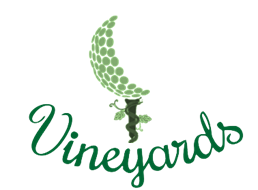 The Management Department    